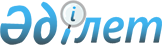 Маңғыстау облысының әлеуметтік маңызы бар қатынастардың тізбесін айқындау туралыМаңғыстау облыстық мәслихатының 2021 жылғы 27 тамыздағы № 5/63 шешімі. Қазақстан Республикасының Әділет министрлігінде 2021 жылғы 14 қыркүйекте № 24346 болып тіркелді.
      Қазақстан Республикасының "Автомобиль көлігі туралы" Заңына сәйкес Маңғыстау облыстық мәслихаты ШЕШТІ:
      1. Маңғыстау облысының әлеуметтік маңызы бар қатынастардың тізбесі осы шешімнің қосымшасына сәйкес айқындалсын. 
      2. Осы шешім оның алғашқы ресми жарияланған күнінен кейін күнтізбелік он күн өткен соң қолданысқа енгізіледі. Маңғыстау облысының әлеуметтік маңызы бар қатынастардың тізбесі
      Ескерту. Қосымша жаңа редакцияда - Маңғыстау облыстық мәслихатының 09.04.2024 № 10/114 (алғашқы ресми жарияланған күнінен кейін күнтізбелік он күн өткен соң қолданысқа енгізіледі) шешімдерімен.
					© 2012. Қазақстан Республикасы Әділет министрлігінің «Қазақстан Республикасының Заңнама және құқықтық ақпарат институты» ШЖҚ РМК
				
      Маңғыстау облыстық мәслихатының хатшысы

Н. Тумышев
2021 жылғы 27 тамыздағы№ 5/63Маңғыстау облыстық мәслихатыныңшешіміне қосымша
№ 
Әлеуметтік маңызы бар қатыныстардың атауы
1
Ақтау – Жаңаөзен – Ақтау
2
Ақтау – Тұщықұдық – Шебір – Ақтау
3
Ақтау – Форт-Шевченко – Ақтау
4
№ 105 "Ақтау – Басқұдық – Маңғыстау"
5
№ 107 "Ақтау – Басқұдық – Ақтау"
6
Ақтау – Батыр – Ақтау
7
Ақтау – Қызылтөбе 2 – Ақтау
8
Ақтау – Ақшұқыр – Ақтау
9
Ақтау – Сайын-Шапағатов – Ақтау
10
№ 106 "Ақтау – Баянды – Ақтау"
11
Ақтау-Бейнеу-Ақтау
12
Ақтау-Жетібай-Ақтау
13
Ақтау-Құрық-Ақтау
14
Ақтау-Шетпе-Ақтау
15
Құланды-Жаңаөзен-Құланды
16
№ 103 "Ақтау – Қызылтөбе – Ақтау"
17
№ 104 "Ақтау – Атамекен – Ақтау"